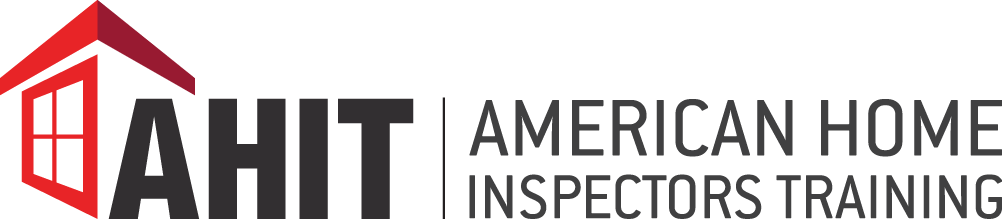 OCL Real Estate LLC dbaAmerican Home Inspectors TrainingEnrollment AgreementKANSASThis is an Enrollment Agreement for American Home Inspectors Training’s home inspection courses.  This is a legally binding contract.  Failure to send all the pages will result in an incomplete registration. Completely read, sign, and return the entire document via fax or email to: American Home Inspectors Training			(p) 800.441.941120225 Water Tower Blvd., 4th Floor			(f) 262.347.0776Brookfield, WI 53045					(e) admin@oncourselearning.com PERSONAL INFORMATION	(please complete all information)Last Name, First Name, MI.Address								City, State & ZIPPhone # 							EmailDate of Birth  	Emergency Contact						Phone # EDUCATION BACKGROUND	(please complete all information)Highest Level of Schooling Completed 	  High School Diploma		  GED  	  Associate Degree	   Bachelor’s Degree 	     Graduate Degree    
Date Graduated (month/year)			School					City & State  										 
RACE & ETHNICITY SURVEY	(please complete all information)
1. Nonresident aliens (for whom neither race nor ethnicity is reported)
	  Yes (if yes, you may skip the remainder of the survey) 	  No
2. Hispanic/Latino of any race												  Yes (if yes, you may skip the remainder of the survey) 	  No
3.  For individuals who are non-Hispanic/Latino										  American Indian or Alaska Native		  Asian								  Black or African American			  Native Hawaiian or Other Pacific Islander				  White					  Two or more races							  Race and ethnicity unknownMILITARY STATUS	(please complete all information)
1.  Are you actively enrolled in a branch of the United States Armed Forces? 							  Yes		  No 
If “yes,” please select branch:  													  Air Force/Air Force Reserve				  Air National Guard						  Army/Army Reserve					  Army National Guard					  Coast Guard/Coast Guard Reserve			  Marine Corps/Marine Corps Reserve				  Navy/Navy Reserve					2. Are you a United States Veteran?  												  Yes		  No 
If “yes,” please select branch:  
	  Air Force/Air Force Reserve				  Air National Guard						  Army/Army Reserve					  Army National Guard					  Coast Guard/Coast Guard Reserve			  Marine Corps/Marine Corps Reserve				  Navy/Navy Reserve		PROGRAM & TUTION INFORMATION	Professional Home Inspection Online Course (120 hours online only)Books: 					(included) Tuition: 				$  695.00 Total Charges:				$  695.00Estimated Start Date:    	____________________________					
	Estimated End Date:    	____________________________This course utilizes online videos and texts to teach students about structures, exteriors, roofing, electrical, plumbing, heating and cooling, interiors, and insulation and ventilation.  The AHIT distance learning course is a go-at-your-own-pace course. In general, if a few hours per day is dedicated to studying, the course can be completed in 4-6 weeks for most individuals.     
REFUND POLICY   If a student is not accepted by the school, a refund of all monies paid shall be refunded to the student.  This Enrollment Agreement or application to school may be cancelled within five calendar days after the date of signing if the school is notified of the cancellation in writing. The school will promptly refund, in full, all tuition and fees paid no later than thirty days after the cancellation.  This does not apply if the student has already started class.  Once a student starts class, the student’s withdrawal date used to calculate refunds shall be the student’s last date of attendance or participation in an academic activity.  A student who starts class and withdrawals before fifteen percent (15%) is completed will be obligated to pay twenty-five percent (25%) of the tuition and refundable fees.  A student who starts class and withdraws after completing fifteen percent (15%) but before completing twenty-five percent (25%) will be obligated for fifty percent (50%) of the tuition and plus refundable fees.  A student who starts class and withdraws after completing twenty-five percent (25%) but before completing forty percent (40%) of the class will be obligated for seventy-five percent (75%) of the tuition plus refundable fees.  A student who completes class and withdraws after completing forty percent (40%) will not be entitled to a refund of tuition or fees.  If a student ceases attending class and does not notify the school of the withdrawal, the school will treat the student as withdrawn within sixty days after the student’s last date of attendance.  In the case of a documented student illness or accident, death in the family, or other circumstances beyond control of the student, the student shall be entitled to special consideration and the school may settle the account for an amount which is less than that called by the above policy.  If a student withdraws or is dismissed from the school, all efforts will be made to refund pre-paid amounts for books, fees and supplies except for when the student consumes or uses the books, fees and/or supplies.  Consumption of books, fees and supplies is defined as: Items that were special ordered for a particular student and cannot be used by or sold to another student orItems that were returned in a condition that prevents them from being used by or sold to new studentsIndividually documented non-refundable fees for goods and services provided by a third party vendorIf a student stops attending classes and is placed on a leave of absence in lieu of a withdrawal from school, the school must document the nature of the leave of absence and the date the leave of absence ends. No leave of absence may exceed six months unless otherwise approved in writing by the board. A student who fails to return to school at the end of a leave of absence shall be formally withdrawn from the school and any refund of tuition and fees shall be issued in accordance with the last date of a student's attendance in class or participation in an academic activity.EXTENUATING CIRCUMSTANCES In the case of extenuating circumstances the school director will consider a settlement that is reasonable and fair to the student and the school.  Postponement of a starting date, whether at the request of the school or the student, requires a written agreement signed by the student and the school.  The agreement must set forth:	a) Whether the postponement is for the convenience of the school or student, and:	b) A deadline for the new start date, beyond which the start date will not be postponed.If the course is not commenced, or the student fails to attend by the new start date set forth in the agreement, the student will be entitled to an appropriate refund of prepaid tuition and fees within thirty (30) days of the deadline of the new start date set forth in this agreement, determined in accordance with the school’s refund policy.  CHANGES MADE BY THE SCHOOL If the school cancels or changes a course of study or location in such a way that the student who has started is unable to complete training, arrangements will be made in a timely manner to accommodate the needs of each student enrolled in the course who is affected by the cancellation or change.  If the school is unable to make alternative arrangements that are satisfactory to both parties, the school will refund all monies paid by the student of the course.  DISCLOSURE American Home Inspectors Training reserves the right to change courses, start dates, tuition, and to cancel courses. Any changes will be made in accordance with state board rules and regulations and will be attached to the catalog. American Home Inspectors Training makes no representations except as expressly set forth in this agreement, and under no circumstances does American Home Inspectors Training make any claim, promise, or guarantee for employment or state licensure. COMPLAINTSAddress all complaints to school director at 1-800-441-9411. Whether or not the problem or complaint has been resolved to his/her satisfaction by the school, the student may direct any problem or complaint to The Kansas Board of Regents:  https://www.kansasregents.org/academic_affairs/private_out_of_state/complaint_process. COMPLETION  Students will receive a certificate of completion upon satisfactory completion of all Course requirements including minimum grades and attendance. NOTICE TO BUYER Do not sign this Enrollment Agreement before you read it or if it contains any blank spaces. You are entitled to an exact copy of this signed Enrollment Agreement. Keep it to protect your legal rights.CONTRACT ACCEPTANCEI wish to enroll in the Professional Home Inspection Online Course from American Home Inspectors Training. I have been provided with a catalog and understand the programs and terms of this Enrollment Agreement. I understand this is a legally binding contract upon written acceptance, unless cancelled pursuant to the Refund Policy.  I am 18 years or older or have written consent from my parent or guardian.  My signature below signifies that I have read the terms and conditions contained in this Enrollment Agreement, understand all aspects of this Enrollment Agreement, and recognize my legal responsibilities regarding this Enrollment Agreement.American Home Inspectors Training is an approved as a postsecondary institution by the Kansas Board of Regents.   Licensure is not an endorsement of the institution.  Credits earned at the institution may not transfer to all other institutions.  Student signature ______________________________________________	Date	Parent or guardian if student is less than 18 ___________________________	Date	———————For School Use Only———————Accepted by: _________________________________________________ 	Date  	________________